PROIECT DIDACTICClasa a VI-aInformatică și T.I.C.Proiect didactic realizat de Sorinela Manuela Brumă, profesor Digitaliada, revizuit de Radu Tăbîrcă, inspector școlar InformaticăTextul și ilustrațiile din acest document sunt licențiate de Fundația Orange conform termenilor și condițiilor licenței Attribution-NonCommercial-ShareAlike 4.0 International (CC BY-NC-SA 4.0) care poate fi consultată pe pagina web https://creativecommons.org/licenses/by-nc-sa/4.0/Disciplina: Informatică și T.I.C.Clasa: a VI-aLecția: Editarea unei prezentăriTipul lecției: mixtăScopul lecţiei: Familiarizarea elevilor cu noțiunile de aranjare și modificare a aspectului diapozitivelor.Competențe specifice:utilizarea responsabilă și eficientă a tehnicii de calcul și de comunicațiirezolvarea unor probleme elementare prin metode intuitive de prelucrare a informațieielaborarea creativă de produse informatice care să valorifice conexiunile dintre disciplina Informatică și TIC și societateCompetente derivate:C1 - identificarea instrumentelor oferite de aplicația Microsoft PowerPoint (pentru Android);C2 - realizarea de operații de modificare a aspectului diapozitivelor;C3 - exersarea operațiilor de selecție, reordonare și eliminare a diapozitivelor;C4 -  modificarea unei prezentări, pe baza unor cerințe precizate Strategii didactice:Metode şi procedee: explicația, exercițiul, conversația, problematizarea, algoritmizarea.Mijloace de învăţământ: tableta, laptop, videoproiector, fişă de lucru.Forme de organizare: frontală, individuală Bibliografie:*Informatica pentru gimnaziu, Emanuela Cerchez, Marinel Șerban, Editura Polirom, Iași, 2002*PowerPoint pentru copii..., R. S. U. Heathcote, Editura All, București, 2002Scenariul lecției:Fișa de lucru  1Deschide aplicația PowerPoint pentru prelucrarea prezentărilor electronice.Din meniul Fișier alege opțiunea Deschidere și alege prezentarea creată anterior.După deschiderea prezentării începe să modifici aspectul diapozitivelor alegând opțiunea Aspect din meniul Pornire.Accesează meniul Proiectare și utilizează opțiunile oferite de Teme și Formatare fundal Reordonează diapozitiveleSalvează prezentarea Fișa de lucru 2	Identificați, cu ajutorul tabletei, acțiunile  fiecărui buton din tabelul de mai jos.	Completați tabelul cu acțiunile corespunzătoare fiecărui buton, conform modelului din primul rând.EtapelelecțieiDurata(min.)CompetențeActivitatea profesoruluiActivitatea elevilorMetode / forme de organizareMoment organizatoric2Salutul. Verificarea prezenței elevilor. Pregătirea materialelor necesare lecției.Salută profesorul. Își organizează locul de lucru.conversațiaCaptarea atenției3Proiectează elevilor  pe ecran o prezentare Power Point  finalizată.Elevii sunt provocați să spună ce li s-a părut captivant la această prezentare.conversațiaexplicațiaReactualizarea cunoștințelor asimilate anterior5Solicită răspunsuri referitoare la tema abordată ora anterioară, pe bază de întrebări.Răspund la întrebăriconversațiaDirijarea învățării15C1C2C3Se comunică elevilor tema şi competențele pe care le vor dobândi în cadrul lecţiei curente.Aranjarea prezentării utilizând aplicația Microsoft PowerPoint (versiunea pentru Android): deschiderea unei  prezentări create anterior.Lansează programul PowerPointSelectează Open an existing presentationDacă programul este deja în executie, se alege opțiunea Open din meniul FILEPentru schimbarea aspectului diapozitivelor se alege opțiunea „Aspect” din meniul „Pornire”, Se pot copia, decupa, lipi, șterge sau ascunde diapozitive din prezentare. De asemenea, există posibilitatea de a schimba ordinea diapozitivelor dintr-o prezentare.Opțiunile meniului „Proiectare” se folosesc pentru a obține un aspect plăcut al prezentării.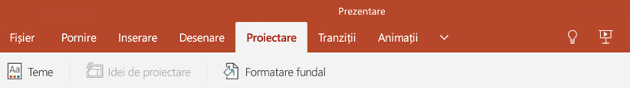 Optiunea  „Teme” 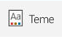 permite alegerea unui background:Optiunea „Formatare fundal”  permite alegerea unei culori dintr-o paletă de de culori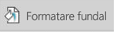 Evaluarea: observarea sistematică; aprecierea verbală.Elevii notează titlul lecției.Oferă răspunsuri;Urmăresc explicațiile profesoruluiNotează în caieteDeschid aplicația MS PowerPoint și urmăresc pe tabletă, concomitent cu prezentarea profesorului, explicațiile pentru utilizarea comenzilor meniului Aspect.exersează operațiile de modificare prezentare, urmăresc explicațiile profesorului și imaginile proiectate pe ecran;testează funcțiile butoanelor;solicită explicații explicația;conversația;frontalăînvățarea dirijatăexplicațiaconversațiaproblemati-zareaactivitatefrontală/individualăRealizarea feedback-ului20C4Distribuie elevilor Fișa de lucru 1Oferă explicații pentru rezolvarea sarcinilor de lucru;Sprijină elevii care lucrează mai lent.Evaluarea: observarea sistematică; aprecierea verbală.Rezolvă sarcinile de lucru din fișa de lucru 1exercițiulconversațiaalgoritmiza-reaTema 5Distribuie fișa de lucru 2 și oferă explicații pentru rezolvarea ei.Ascultă explicațiileNr crt. ButonAcțiune1Decupare2345